Jeffrey C. Riley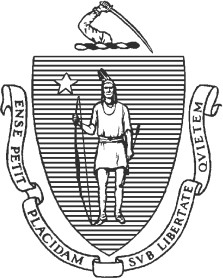 CommissionerMassachusetts Department of Elementary and Secondary Education75 Pleasant Street, Malden, Massachusetts 02148-4906		Telephone: (781) 338-3000 TTY: N.E.T. Relay 1-800-439-2370August 17, 2022 Ed BossoPresident of Educational ProgramsPerkins School for the Blind, Inc. 175 North Beacon Street Watertown, MA 02472Re:	Approved Special Education Schools Mid-Cycle Review and Verification of previous Program Review Corrective Action PlanA - Perkins Blind Day ProgramB - Perkins Blind Intensive Day ProgramC - Perkins Blind Intensive Residential ProgramD - Perkins Blind Intermediate DayE - Perkins Blind Intermediate ResidentialF - Perkins Blind Residential Program Dear Mr. Bosso:Enclosed is the Department of Elementary and Secondary Education (Department) Approved Special Education Schools Mid-cycle Review Final Report based on the virtual Mid-cycle Review conducted in your approved special education school programs in June 2022.This report includes detailed findings describing the determinations of the Department about the implementation status of each requirement status of selected Mid-cycle Review criteria as well as implementation of new state or federal special education requirements enacted since your programs’ last Program Review. Please note that all requirements were found to be fully implemented; therefore, the Department does not need to order a Corrective Action Plan.At this time, the Department requests that you upload a separate statement signed by you and the Chairperson of your Board of Directors which describes the steps the programs are taking to make the findings of the Department available to staff, parent groups and the general public.Please go into the WBMS and upload your programs’ statement that has been signed by you and the Chairperson of your Board of Directors into Additional Documents no later than August 29, 2022. You can do this by accessing: > MCR > Self-Assessment > Additional Documents.The Approval Certificates enclosed with this correspondence shall remain in effect until    August 31, 2025, and will be contingent upon continued compliance with all regulations contained within 603 CMR 28.00 “Special Education Regulations,” 603 CMR 18.00 “Program And Safety Standards For Approved Public Or Private Day And Residential Special Education School Programs,” and 603 CMR 46.00 “Prevention of Physical Restraint and Requirements If Used.” The Department may change this approval status at any point during this three-year period if circumstances arise that warrant such a change.Please be advised that the attached Department Approval Certificates must be conspicuously posted in a public place within the programs as required by 603 CMR 28.09.The Department will notify you of your programs’ next regularly scheduled Program Review several months before it is to occur. At this time we anticipate the next routine monitoring visit to occur sometime during the 2024-2025 school year, unless the Department determines that there is some reason to schedule this visit earlier.In closing, we would like to extend our thanks to the administration and staff who shared their time and thoughts so generously during the preparation and virtual review process. Should you require any additional information, please do not hesitate to contact the Team Chairperson.Sincerely,Megan Bowie, ChairpersonOffice of Approved Special Education SchoolsNina M. Marchese, M.Ed., DirectorOffice of Approved Special Education Schoolsc:	Corinne Basler, President of the Board of DirectorsPat McCall, Program Director, Perkins School for the Blind Martha Majors, Educational Director, Perkins School for the BlindSuzanne Conrad, Coordinator Regulatory Compliance, Perkins School for the Blind Jeffrey C. Riley, Commissioner of Elementary and Secondary EducationRussell Johnston, Ph.D., Senior Associate CommissionerKaren A. Brann, Supervisor, Office of Approved Special Education SchoolsEncl.: Mid-cycle Review ReportFull Approval Certificate, Expiration Date: August 31, 2025 Perkins Blind Day ProgramPerkins Blind Intensive Day Program Perkins Blind Intensive Residential Program Perkins Blind Intermediate DayPerkins Blind Intermediate ResidentialPerkins Blind Residential Program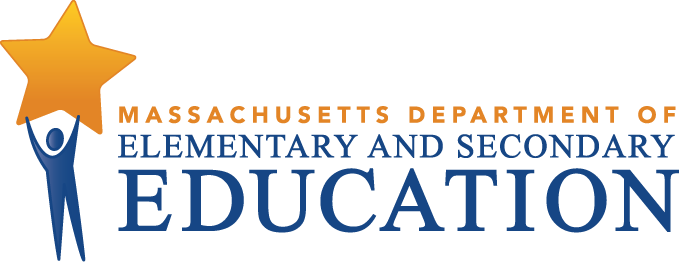 MID-CYCLE REVIEW REPORTPerkins School for the Blind, Inc. MCR Onsite Dates: 06/10/2022Programs under review for the agency:A - Perkins Blind Day ProgramB - Perkins Blind Intensive Day ProgramC - Perkins Blind Intensive Residential ProgramD - Perkins Blind Intermediate DayE - Perkins Blind Intermediate ResidentialF - Perkins Blind Residential Program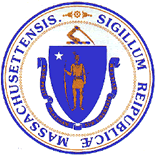 Jeffrey C. RileyCommissioner of Elementary and Secondary EducationPS Criterion #1.2 - Program & Student Descriptions, Program CapacityRating:ImplementedApplies To:AllBasis for Findings:A review of documentation, interviews and observations indicated that the program served students consistent with characteristics included in the approved Program & Student Description regarding population of students to be served, ages of students, and educationaland behavioral characteristics of students.PS Criterion #2.2 - Approvals, Licenses, Certificates of InspectionRating:ImplementedApplies To:AllBasis for Findings:A review of documentation and observations indicated that there were current approvals,licenses and certificates of inspection from appropriate local authorities for all buildings used by the students.PS Criterion #2.3 - EEC Licensure (Residential Programs Only)Rating:Not ApplicableApplies To:A - Perkins Day Program, B - Perkins Intensive Day Program, D - Perkins Intermediate Day ProgramBasis for Findings:This standard is not applicable to the day program.PS Criterion #2.3 - EEC Licensure (Residential Programs Only)Rating:ImplementedApplies To:C - Perkins Intensive Residential Program, E - Perkins Intermediate Residential Program, F -Perkins Residential ProgramBasis for Findings:A review of documentation and observations indicated that there was a current license from the Department of Early Education and Care for all residential facilities.PS Criterion #3.1(d) - Evacuation and Emergency ProceduresRating:ImplementedApplies To:AllBasis for Findings:A review of documentation and interviews indicated that the program has developed and implemented Evacuation and Emergency Procedures that comply with 603 CMR 18.05(10).PS Criterion #4.5 - Immediate NotificationRating:ImplementedApplies To:AllBasis for Findings:A review of documentation and student records indicated that the policy on Immediate Notification Regarding Serious Incidents met the current requirements and included notification to appropriate parties of such incidents, as well as the person responsible for oversight. A review of student records showed that the program maintains copies of allincidents regarding students.PS Criterion #5.2(a) - ContractsRating:ImplementedApplies To:AllBasis for Findings:A review of student records indicated the program maintained a signed written contract for each enrolled student consistent with the requirements of 603 CMR 28.06(3)(f).PS Criterion #6.1 - Daily Instructional Hours/6.4 School Days Per YearRating:ImplementedApplies To:AllBasis for Findings:A review of documentation indicated that all students were scheduled to receive the required number of instructional hours per year, and that the required number of school days per yearwas scheduled for all students.PS Criterion #8.5 - Current IEP & Student RosterRating:ImplementedApplies To:AllBasis for Findings:A review of documentation and review of student records indicated that there was a current Individualized Education Program (IEP) for each enrolled Massachusetts student that had been issued by the responsible public school district and consented to by the student's parent or the student, when applicable. In student records where an IEP was found not to be current, there was documentation of the program’s efforts to obtain a current IEP from the responsibleschool district.PS Criterion #9.7 - TerminationsRating:ImplementedApplies To:AllBasis for Findings:A review of documentation and staff interviews indicated that the program has developed andimplements a written termination policy that includes provisions related to planned and emergency termination, and that the policy is compliant with regulatory requirements.PS Criterion #11.3 - Educational Administrator QualificationsRating:ImplementedApplies To:AllBasis for Findings:A review of documentation indicated that the Educational Administrator possessed the required qualifications to serve in this position.PS Criterion #11.4 - Teachers (Special Education Teachers and General Education Teachers)Rating:ImplementedApplies To:AllBasis for Findings:A review of documentation indicated that the teaching staff were appropriately licensed or had been granted an appropriate waiver for the 2021-2022 school year.PS Criterion #11.5 - Related Services StaffRating:ImplementedApplies To:AllBasis for Findings:A review of documentation indicated that the staff providing or supervising the provision of related services were appropriately certified, licensed or registered in their professional areas.PS Criterion #11.6 - Staff RosterRating:ImplementedApplies To:AllBasis for Findings:A review of documentation indicated that the staff providing or supervising the provision of related services were appropriately certified, licensed or registered in their professional areas.PS Criterion #11.10 - Supervision of Direct Care Day and Residential StaffRating:ImplementedApplies To:AllBasis for Findings:Review of documentation, staff records and interviews indicated the program has developed and implemented a written plan to indicate how regularly scheduled conferences occur between residential childcare workers and residential supervisors. Review of documentation, staff records and interviews also indicated the program provided regular supervision of all direct care workers by someone who has supervisory and administrative responsibility within the program and regularly scheduled conferences occurred between direct care workers andsupervisor and between teachers, direct care workers and other educational personnel.